ANEXO IICARTA DE INTENÇÃO DE ORIENTAÇÃOPROGRAMA DE PÓS-GRADUAÇÃO EM CIÊNCIA E ENGENHARIA DE MATERIAISEste formulário é necessário no processo seletivo do Programa de Pós-Graduação em Ciência e Engenharia de Materiais (nível Mestrado/Doutorado). Deve ser preenchido e assinado pelo candidato e pelo professor-orientador (intenção). A aprovação no processo seletivo garante a vaga até o limite de vagas ofertadas pelo orientador, em caso que o número de aprovados exceda o número de vagas ofertadas pelo orientador será avaliado pela comissão julgadora do processo seletivo.1 - Relacionamento com o candidato: [  ]  Não conhece o candidato[  ]  Professor em uma disciplina [  ]  Professor em várias disciplinas [  ]  Professor orientador [  ] Indicação de profissional da UNIFEI/UNIFAL-MG ou de outra instituição[  ] Outras funções. Especifique: ________________________________2 - Proposta do projeto de pesquisa a ser desenvolvido no PPG-CEM (descrever sucintamente):3- Informações adicionais que o docente julgar necessárias: Local:                                                                         Data: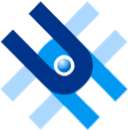 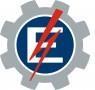 MINISTÉRIO DA EDUCAÇÃOUniversidade Federal de Alfenas. UNIFAL-MGRodovia José Aurélio Vilela n. 11.999, Km 533. Cidade Universitária. Poços de Caldas (MG) - Fone (35) 3697-4617E-mail: ppgcem@unifal-mg.edu.brCandidato: Formação acadêmica da graduação (curso): Instituição do curso de graduação: Ano de conclusão do curso de graduação:Formação acadêmica do mestrado (curso):Instituição do curso de mestrado: Ano de conclusão do curso de mestrado:Professor orientador (intenção): Linha de pesquisa pretendida no PPG-CEM:AssinaturaAssinatura________________________________________________________________(nome do professor orientador - intenção)(nome do candidato)